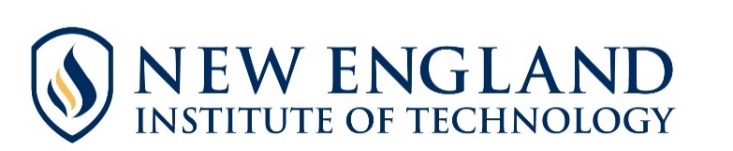 NEWS RELEASE					                Contact: Linda DionneFOR IMMEDIATE RELEASE                                                    401-739-5000, ext. 3424                                 October 25, 2023					                 ldionne@neit.eduNew England Institute of Technology Collaborates with William M. Davies, Jr. Career & Technical High School and Providence Public Schools to Launch Early College ProgramEAST GREENWICH, RI - New England Institute of Technology (NEIT) collaborated with William M. Davies, Jr. Career & Technical High School (Davies) and Providence Public School District (PPSD) to pilot its Early College Program. The Early College Program @ New England Tech is a dual enrollment program for high school seniors who have demonstrated the academic achievement and maturity necessary to enroll in college courses during their senior year. Both Davies and PPSD have students that are attending classes this academic year at NEIT. New England Tech worked closely with the administration and guidance counselors at each high school to ensure course mapping was individualized to meet the high school graduation requirements, while allowing the students to select their technical major and begin hands-on learning during the Fall term. Mary Watkins, Director at William M. Davies, Jr. Career & Technical High School shared, “Davies is thrilled to work with New England Tech this academic year to afford a cohort of outstanding Davies’ seniors this wonderful opportunity. Our students began at NEIT this summer, and additional students began with the start of the October term. Collectively, they are pursuing coursework in Electronics, Robotics & Drone Technology, Medical Laboratory Technician, and Nursing programs. NEIT collaborated with us to design a program that was suited to support high school seniors that includes a NEIT program mentor, a regular communication framework with Davies regarding student progress, the creation of an academic course to meet our graduation requirements, and opportunities for students to get together with other students in their cohort regularly. New England Tech has been a fantastic partner in providing this opportunity for our students!”PPSD utilized an application process and selected individuals who are studying Automotive, HVAC/Plumbing, Medical Laboratory Technician, and Respiratory Care. “This is an amazing opportunity for these talented PPSD students from three high schools to start their college journeys as high school seniors,” stated Brett Dickens, PPSD Career & Technical Education Director. “Half of our students come from traditional Career and Technical Education (CTE) programs in Automotive and HVAC/Plumbing and the balance of our students had some coursework in health care and want to pursue a career in this field. NEIT has developed a model for dual enrollment built for success with a solid screening process, frequent check-ins, and wrap-around support.”  New England Tech has opened the application period for the 2024-2025 school year. Current high school juniors may apply through the application found at https://www.neit.edu/earlycollege.This program is designed for seniors who wish to study at New England Institute of Technology full-time (enrollment for a minimum of 12 credit hours for the Fall, Winter, and Spring terms), that are interested in simultaneously earning college credits as well as credit toward high school graduation.NEIT offers career-ready areas of study that include Nursing, Health Sciences, Engineering, Digital Media, Graphic Design, Business Management, Criminal Justice, Automotive and Marine Technology, Computer Science, Construction Management, and Video Game Development and Design. High school students who enroll in the Early College Program will enjoy in-person courses and earn college credits while finishing their senior year. Small class sizes enhance the experiential learning methods taught by faculty who are industry leaders. Students will be assigned an academic advisor and will have access to tutors, if needed, both in-person and online. Representatives from Financial Aid, Career Services, and Student Support Services stand ready to assist students if requested. All students may experience the benefits of NEIT campus life by participating in exciting student activities as well as utilizing the fitness center, dining center, and the state-of-the art Esports Center. School administrators, guidance counselors, and high school juniors interested in learning more about the Early College Program @ New England Tech may contact Amy Grzybowski, Vice President of Community Relations, at 401-780-4180 or by email at agrzybowski@neit.edu. Please visit https://www.neit.edu/earlycollege for additional information. ###Under the leadership of President Richard I. Gouse, New England Institute of Technology is a private, not-for-profit technical and professional university and is accredited by the New England Commission on Higher Education. Founded in 1940, the university offers more than 60 undergraduate and graduate degree programs focusing on a proven combination of technical expertise coupled with experiential learning. Visit www.neit.edu and follow news of the university on Facebook, Twitter, You Tube, Instagram, and LinkedIn. 